Get Work Ready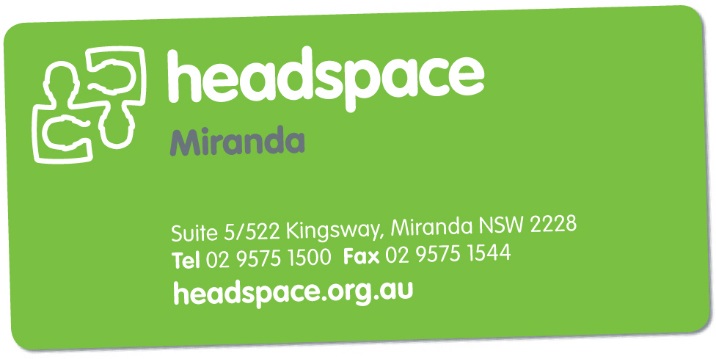 Group program- registration formPlease type or write in the boxes belowOnce completed please email to headspace.miranda@cesphn.com.auPersonal InformationPersonal InformationName:Contact number:Address:EmailAge (& DOB):Emergency Contact/Parent Emergency Contact/Parent Name:Mobile number:Home Phone: Work phone:Email:Relation to young person:Education and Work Information (please circle)Education and Work Information (please circle)Currently working:Yes/NoLooking for work:Yes/NoCurrently studying:Yes/NoLevel of study:High school/Tafe/Private college/UniversityOther Information (please circle)Other Information (please circle)How did you find out about this group?Website/friend/parent/carer/facebook/school/TafeOther (please specify): I am happy to be contacted for further group programs similar to this?Yes/No